Št.: POV20-044Del. št. RP/EAD -Datum: 15. 7. 2020ZADEVA: Povabilo k oddaji ponudbeVse potencialne ponudnike vabimo, da nam posredujejo ponudbo za Izvajanje pregledov in servis gasilnih aparatov, v vsebini in pod pogoji, kot izhajajo iz tega povabila in njegovih prilog. Ponudnik mora izpolniti, podpisati in žigosati (če uporablja žig) vse priložene obrazce in dokumente (kjer je naveden podpis ponudnika) ter jih priložiti ponudbeni dokumentaciji. S podpisom potrdi, da je s pogoji naročila seznanjen in se z njimi strinja. Naročnik bo izmed pravočasno prispelih ponudb praviloma izbral cenovno najugodnejšo ponudbo ob predpostavki, da bo(do) ponudnik(i) izpolnjeval(i) vse zahtevane pogoje, ki so navedeni v predmetnem povabilu. Naročnik si pridržuje pravico do pogajanj (poziv za novo ponudbo bo ponudnikom poslal na kontaktni e-naslov, naveden v ponudbi). Naročnik bo upošteval vse ponudbe, ki bodo prispele oziroma bodo vložene pri naročniku do vključno 
24. 7. 2020, do 10. ure, v zaprti kuverti z oznako "ne odpiraj – ponudba – pregledi in servis gasilnih aparatov". Ponudnik lahko do navedenega dne in ure ponudbo pošlje ali prinese osebno (v vložišče) na naslov: Elektro Gorenjska, d. d., Ulica Mirka Vadnova 3/a, 4000 Kranj. Ponudbe, katere bo naročnik prejel po navedenem datumu in uri, ali ki ne bodo oddane v zaprti kuverti z zahtevano oznako "ne odpiraj", bodo vrnjene ponudniku. Odpiranje ponudb ne bo javno.Za dodatna pojasnila smo vam na voljo na naslednjih e-naslovih:robert.pfajfar@elektro-gorenjska.si,urska.gartnar-licar@elektro-gorenjska.si. OPOZORILO:Naročnik na tem mestu obvešča potencialne ponudnike, da bo morebitne spremembe podatkov predmetnega naročila (npr. rok oddaje ponudb, dodatna pojasnila ipd.) objavljal na svoji spletni strani: http://www.elektro-gorenjska.si/aktualno/povprasevanja. Na tej strani bo objavil tudi izbiro ponudnika v predmetnem naročilu, tako da ponudniki, ki bodo oddali ponudbo, o izbiri ne bodo neposredno obveščeni. Naročnik si pridržuje pravico, da v tem postopku brez obrazložitve in brez odškodninske odgovornosti ne izbere nobenega ponudnika oziroma ne sklene pogodbe s ponudnikom, ki izpolnjuje vse pogoje in je ponudil najugodnejšo ceno, oziroma da ta postopek povpraševanja ustavi vse do sklenitve pogodbe. Lepo pozdravljeni,							Elektro Gorenjska, d.d.Direktorica sektorja korporativne storitve:dr. Mateja Nadižar Svet								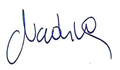 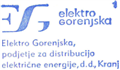 Priloge:ponudba s ponudbenim predračunomtehnična specifikacijaPONUDBA Na osnovi povabila k oddaji ponudbe, št. POV20-044, dajemo naslednjoPONUDBOCena v ponudbi vključuje vse stroške ponudnika s predmetnim naročilom, tako da naročnika ne bremenijo nikakršni drugi stroški, povezani s predmetom povpraševanja. DDV se obračuna po veljavni zakonodaji. Cena/enoto je fiksna ves čas izvajanja naročila.Rok izvedbe/dobave je: v dogovoru z naročnikom.Rok plačila je 30 dni od datuma izdaje računa, katerega izvajalec izda po opravljeni storitvi oziroma dobavi blaga. SPECIFIKACIJATEHNIČNA SPECIFIKACIJA ZA PREGLED GASILNIH APARATOVLokacije, kjer je nameščena oprema za pregled:nova in stara upravna stavba Kranj, KN Kranj, RP Naklo, RTP Primskovo, RTP Labore, RTP Zlato Polje, RP Kokra, RTP Sava,KN Cerklje, RP Brnik, RP Visoko, RP Cerklje šola,KN Škofja Loka, RTP Škofja Loka, RTP Medvode,KN Železniki, RTP Železniki,KN Tržič, RP Balos, RTP Tržič,enota Žirovnica, RTP Moste,KN Radovljica, RTP Radovljica, RP BledKN Jesenice, RTP Jesenice, RP Bled, RTP Kranjska Gora, RP Portal,KN Bohinj, RTP Bohinj.Izvedba storitev:dokumentirani prevzem pri naročniku, pregled ali obnova, dostava k naročniku in namestitev gasilnikov na predpisano mesto z ustrezno spremljajočo dokumentacijo,izvajanje vmesnih pregledov, ki jih zakon sicer ne predvideva, na osnovi predhodnega dogovora z naročnikom,letni pregled in preizkus hidrantnega omrežja,po pregledu izda izvajalec naročniku poročilo o pregledu, ki mora omogočati sledljivost,v primeru pozitivnih rezultatov periodičnega pregleda izvajalec namesti na opremo na vidno mesto nalepko o brezhibnem delovanju in servisiranju (z logotipom izvajalca, št. opreme in datumom naslednjega predvidenega periodičnega pregleda),vsa večja popravila (servis gasilnih aparatov, polnjenje…), ki jih bo izvajalec izvajal v lastni delavnici, mora izvesti najkasneje v roku 2 dniizvajalec se je na poziv za pregled posameznega gasilnika dolžan odzvati v roku 2 dni.Ponudnik mora predložiti tudi:dokazilo, da je izvajalec pooblaščen za pregled gasilnih aparatov in hidrantnega omrežja,veljavni cenik ostalih storitev, opreme in drobnega materiala.Ostalo:količine v seznamu so okvirne za 1 leto,pogodba se sklepa do 31. 12. 2025,čas izvedbe: vsako leto v mesecu januarju (večji del), manjše količine preko celega leta,potni stroški morajo biti vključeni v ceno,rezervni deli, popravila, obnova, material skladno z veljavnim cenikom (priloga k ponudbi; o vsakokratni spremembi je potrebno obvestiti naročnika).Izjavljamo, da smo v celoti seznanjeni z obsegom naročila in bomo storitve opravili strokovno in v skladu z veljavno zakonodajo.Kraj in datum:								Ponudnik:									Žig in podpis:Številka ponudbe:___________________Ponudnik:                 ____________________________________________________________________________________________________________Naslov:____________________________________________________________________________________________________________ID za DDV:______________________________________Kontaktni e-naslov in telefon:___________________________________, _____________________________________________________, __________________Za predmet naročila:Pregledi in servis gasilnih aparatov Cena za petletno obdobje v EUR (brez DDV):__________________ EURVeljavnost ponudbe:____ (najmanj 20) dni od datuma oddaje ponudbe Kraj in datum:Ponudnik:Žig in podpis:StoritevKoličina/1 letoCena/kosSkupajpregled gasilnih aparatov S-13pregled gasilnih aparatov S-225pregled gasilnih aparatov S-315pregled gasilnih aparatov S-642pregled gasilnih aparatov S-975pregled gasilnih aparatov S-506pregled gasilnih aparatov S-1006pregled gasilnih aparatov W-96pregled gasilnih aparatov CO2-5190pregled gasilnih aparatov CO2-1050pregled gasilnih aparatov CO2-207pregled gasilnih aparatov CO2-3010pregled hidrantne omarice45preizkus zunanjega hidranta10polnjenje gasilnih aparatov S-15polnjenje gasilnih aparatov S-28polnjenje gasilnih aparatov S-33polnjenje gasilnih aparatov S-68polnjenje gasilnih aparatov S-95polnjenje gasilnih aparatov S-503polnjenje gasilnih aparatov S-1003polnjenje gasilnih aparatov CO2-56polnjenje gasilnih aparatov CO2-109polnjenje gasilnih aparatov CO2-206polnjenje gasilnih aparatov CO2-309test tlačnih posod do 10 l25test tlačnih posod od 20 do 30 l3test tlačnih posod od 50 l naprej3Skupaj brez DDV za 1 leto______________Skupaj brez DDV za 5 let______________